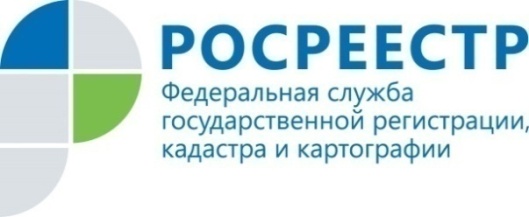 Пресс-релиз8.12.2021Правительство РФ утвердило государственную программу «Национальная система пространственных данных»Госпрограмма направлена на создание и развитие системы пространственных данных в стране.Ранее Правительство РФ включило формирование Национальной системы пространственных данных (НСПД) в перечень инициатив социально-экономического развития до 2030 года по направлению «Строительство» с целью обновления инфраструктуры и формирования комфортной среды для граждан.Программа направлена на достижение четырёх стратегических целей: -создание и внедрение цифрового отечественного геопространственного обеспечения, интегрированного с региональными информационными системами, -обеспечение полноты и качества сведений Единого государственного реестра недвижимости (ЕГРН),- достижение «цифровой зрелости» ведомства, -повышение качества госуслуг и сервисов Росреестра в интересах социально-экономического развития страны и людей.Как отметил вице-премьер РФ Марат Хуснуллин, создание и развитие НСПД является неотъемлемой частью и инструментом пространственного развития.«Программа впервые за многие годы предлагает комплексный подход. Будут созданы единая федеральная сеть геодезических станций, мультимасштабная карта страны, полный и точный реестр недвижимости, цифровая платформа пространственных данных, вовлечены в оборот новые земли для жилищного строительства. На этой базе появятся новые сервисы для поиска и предоставления земли, сократятся сроки кадастрового учёта и регистрации прав. Без этого невозможно прорывное развитие территорий, реализация общенациональных проектов в сфере строительства и недвижимости, улучшение жилищных условий каждого россиянина», - сказал Марат Хуснуллин.По словам руководителя Росреестра Олега Скуфинского, НСПД должна стать эффективным механизмом решения проблем отрасли, драйвером ее развития.«До сих пор не решены проблемы разрозненности пространственных данных, импортозамещения и создания юридически значимой картографической основы. Нет инструментов оперативного получения комплексных сведений о земле и недвижимости в режиме одного окна. Создание НСПД позволит объединить и структурировать пространственные данные, обеспечить их доступность для граждан, бизнеса и государственных органов, проявить экономический потенциал территорий. По сути мы создадим платформу для принятия эффективных управленческих решений по развитию территорий и оказанию государственных услуг для людей на новом качественном уровне», - отметил глава ведомства.В частности, к концу 2030 года планируется увеличить долю электронных услуг по кадастровому учету и регистрации прав до 95%, сократить срок осуществления кадастрового учета и регистрации прав до одного дня, обеспечить полноту и качество сведений в Едином государственном реестре недвижимости в объеме 95%.Первым шагом к созданию НСПД стала реализация эксперимента по созданию Единого информационного ресурса о земле и недвижимости. Он проводится в 2021 году по поручению Правительства РФ в четырех пилотных регионах – в Республике Татарстан, Иркутской области, в Пермском и Краснодарском краях.  Проект призван объединить разрозненные ресурсы, содержащиеся в информационных системах государственных и муниципальных органов власти, систематизировать и исключить их дублирование. За счет этого поиск актуальной информации о земле и недвижимости станет проще и доступнее для людей, повысится эффективность управленческих решений, полнота и точность данных.В сентябре этого года руководитель Росреестра Олег Скуфинский представил тестовый контур Единого информационного ресурса о земле и недвижимости (ЕИР) Президенту Республики Татарстан Рустаму Минниханову. В ходе презентации Президент Татарстана ознакомился с информацией о землях, пригодных для вовлечения в оборот, а также о новых сервисах для граждан и бизнеса.В настоящее время Росреестр Татарстана, в том числе в рамках реализации эксперимента по созданию ЕИР, проводит масштабную работу по внесению недостающих сведений в Единый государственный реестр недвижимости (ЕГРН). «Так, в пилотных районах (Атнинский, Пестреченский, Зеленодольский) уже стопроцентно внесены в ЕГРН сведения о границах муниципальных образований, об особо охраняемых природных территориях, береговых линиях и т.д., переведены   в электронный вид документы землеустройства, реестровые и кадастровые дела, исправлено большое количество реестровых ошибок. Все эти мероприятия в итоге способствуют уменьшению земельных и судебных споров, и значительно повышают качество оказываемых услуг нашим заявителям» – отметил руководитель Управления Росреестра по Республике Татарстан Азат Зяббаров.Контакты для СМИПресс-служба Росреестра Татарстана 255-25-80 – Галиуллина Галинаwww.instagram.com/rosreestr_tatarstanahttps://rosreestr.tatarstan.ru